Osnovna šola LesičnoLesično 5B3261 LesičnoIZBOR UČBENIKOV, KI JIH ZA ŠOLSKO LETO 2019/2020 PREDLAGA STROKOVNI AKTIV3. RAZRED4. RAZRED5. RAZRED6. RAZRED7. RAZRED8. RAZRED8. RAZRED - Izbirni predmeti9. RAZREDnazivpredmet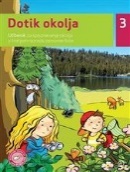 Prenovljeni učni načrtI. Hergan et al.: DOTIK OKOLJA 3, učbenik, založba MKZ, EAN: 9789610116257Pri založbi ni več na voljo za nakup.Spoznavanje okoljanazivpredmet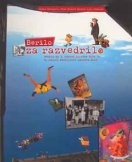 Prenovljeni učni načrtI. Saksida, M. Kordigel, V. Medved Udovič: BERILO ZA RAZVEDRILO, berilo za 4. razred, založba IZOLIT, EAN: 9789616279284Slovenščina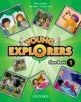 Nina Lauder et al.: YOUNG EXPLORERS 1, učbenik za angleščino, založba MKT, EAN: 9780194034845Angleščinanazivpredmet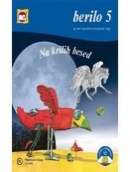 B. Golob, M. Kordigel, I. Saksida: BERILO 5, NA KRILIH BESED, berilo za 5. razred, založba MKZ, EAN: 9788611164618Pri založbi ni več na voljo za nakup. Slovenščina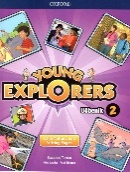 Nina Lauder et al.: YOUNG EXPLORERS 2, učbenik za angleščino, založba MKT, EAN: 9780194034869AngleščinaPrenovljeni učni načrtA. Štucin, M. Grašič Slevec, P. Mežnar: RADOVEDNIH PET 5, učbenik za naravoslovje in tehniko, založba ROKUS-KLETT, EAN: 3831075927032Naravoslovje in tehnika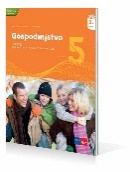 Prenovljeni učni načrtG. Torkar, P. B. Opaškar: GOSPODINJSTVO 5, učbenik, prenova 2010, založba ROKUS-KLETT, EAN: 9789612710057Gospodinjstvo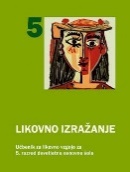 T. Tacol, B. T. Čerkez: LIKOVNO IZRAŽANJE 5, učbenik, založba DEBORA, EAN: 9789616525237Pri založbi ni več na voljo za nakup. Likovna umetnostPrenovljeni učni načrtN. Kustec: ČUDOVITI SVET GLASBE 5, učbenik, založba DZS, EAN: 9789610208594Glasbena umetnostnazivpredmet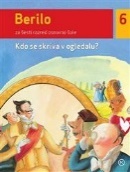 Prenovljeni učni načrtB. Golob, V. Medved Udovič et al.: BERILO 6, KDO SE SKRIVA V OGLEDALU?, berilo za 6. razred, založba MKZ, EAN: 9789610106593Slovenščina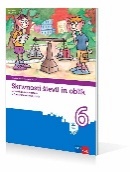 Prenovljeni učni načrtM. Robič, J. Berk, J. Draksler: SKRIVNOSTI ŠTEVIL IN OBLIK 6, učbenik, prenova 2013, založba ROKUS-KLETT, EAN: 9789612712938Matematika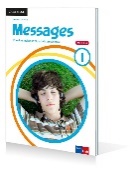 D. Goodey, N. Goodey: MESSAGES 1, NEW EDITION, učbenik za angleščino, slovenska izdaja, prenova 2014, založba ROKUS-KLETT, EAN: 3831075927261AngleščinaPrenovljeni učni načrtH. Verdev: RAZISKUJEM ZEMLJO 6 - NOVO POTOVANJE, učbenik za geografijo, PRENOVA 2018, založba ROKUS-KLETT, EAN: 9789612717032Geografija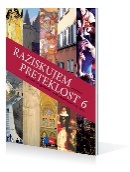 Prenovljeni učni načrtH. Verdev: RAZISKUJEM PRETEKLOST 6, učbenik za zgodovino, založba ROKUS-KLETT, EAN: 9789612097974Pri založbi ni več na voljo za nakup. Zgodovina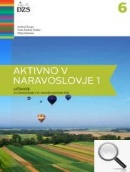 Prenovljeni učni načrtA. Šorgo, S.A. Glažar, M. Slavinec: AKTIVNO V NARAVOSLOVJE 1, učbenik za naravoslovje v 6. razredu, založba DZS, EAN: 9789610201151Naravoslovje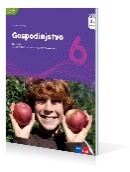 Prenovljeni učni načrtS. Kostanjevec: GOSPODINJSTVO 6, učbenik, PRENOVLJEN, založba ROKUS-KLETT, EAN: 9789612711146Gospodinjstvo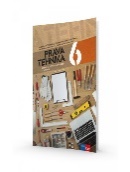 Prenovljeni učni načrtS. Androlić et al.: PRAVA TEHNIKA 6, učbenik, založba ROKUS-KLETT, EAN: 9789612718558Tehnika in tehnologija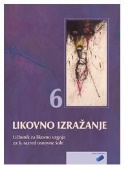 Prenovljeni učni načrtT. Tacol, Č. Frelih, J. Muhovič, D. Zupančič: LIKOVNO IZRAŽANJE 6, učbenik, PRENOVLJEN, založba KARANTANIJA DEBORA, EAN: 9789616525787Likovna umetnost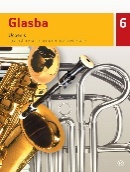 Prenovljeni učni načrtA. Pesek: GLASBA 6, učbenik, prenova 2013, založba MKZ, EAN: 9789610123903Glasbena umetnostnazivpredmet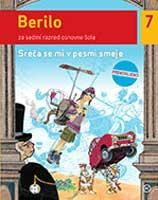 Prenovljeni učni načrtB. Golob, M. Honzak, M. Mohor et al.: BERILO 7, SREČA SE MI V PESMI SMEJE, berilo za 7. razred, prenova 2012, založba MKZ, EAN: 9789610108313Slovenščina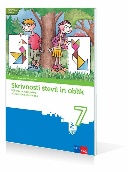 Prenovljeni učni načrtJ. Berk, J. Draksler, M. Robič: SKRIVNOSTI ŠTEVIL IN OBLIK 7, učbenik, prenova 2012, založba ROKUS-KLETT, EAN: 9789612712228Matematika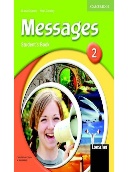 D. Goodey, N. Goodey: MESSAGES 2, učbenik za angleščino, slovenska izdaja, založba ROKUS-KLETT, EAN: 9789612095598, 9789612713935Angleščina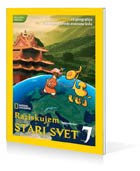 Prenovljeni učni načrtH. Verdev: RAZISKUJEM STARI SVET 7, učbenik za geografijo, založba ROKUS-KLETT, EAN: 9789612099367Geografija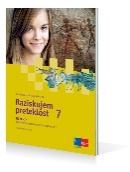 J. Razpotnik, D. Snoj: RAZISKUJEM PRETEKLOST 7, učbenik, POSODOBLJEN, založba ROKUS-KLETT, EAN: 9789612099107Pri založbi ni več na voljo za nakup. Zgodovina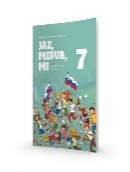 Prenovljeni učni načrtE. Tawitian, D. G. Mahmoud, M. Zupančič: JAZ, MIDVA, MI 7, učbenik za domovinsko in državljanko kulturo in etiko, NOVO 2018, založba ROKUS-KLETT, EAN: 9789612718541Domovinska in državljanska kultura in etika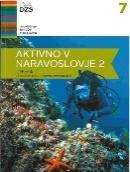 Prenovljeni učni načrtA. Šorgo, B. Čeh, M. Slavinec: AKTIVNO V NARAVOSLOVJE 2, učbenik za naravoslovje v 7. razredu, založba DZS, EAN: 9789610202523Naravoslovje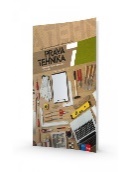 Prenovljeni učni načrtD. Pešaković et al.: PRAVA TEHNIKA 7, učbenik, založba ROKUS-KLETT, EAN: 9789612718565Tehnika in tehnologija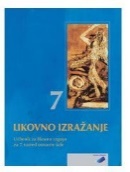 Prenovljeni učni načrtT. Tacol, Č. Frelih, J. Muhovič: LIKOVNO IZRAŽANJE 7, učbenik, PRENOVLJEN, založba KARANTANIJA DEBORA, EAN: 9789616525794Likovna umetnost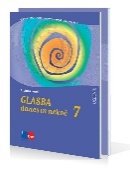 Prenovljeni učni načrtA. Pesek: GLASBA DANES IN NEKOČ 7, učbenik z dodatkom, POSODOBLJEN, založba ROKUS-KLETT, EAN: 9789612712303Glasbena umetnostnazivpredmet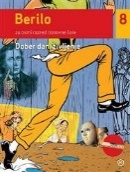 M. Honzak, V. Medved Udovič et al.: BERILO 8, DOBER DAN, ŽIVLJENJE, berilo za 8. razred, založba MKZ, EAN: 9788611158983Slovenščina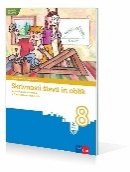 Prenovljeni učni načrtM. Robič, J. Berk, J. Draksler: SKRIVNOSTI ŠTEVIL IN OBLIK 8, učbenik, prenova 2012, založba ROKUS-KLETT, EAN: 9789612712242Matematika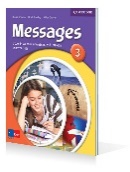 D. Goodey, N. Goodey, M. Craven: MESSAGES 3, učbenik za angleščino, slovenska izdaja, založba ROKUS-KLETT, EAN: 9789612713959Angleščina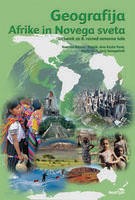 Prenovljeni učni načrtK. Kolenc Kolnik, M. Otič, A. Vovk, J. Senegačnik: GEOGRAFIJA AFRIKE IN NOVEGA SVETA, učbenik za geografijo v 8. razredu, založba MODRIJAN, EAN: 9789617053180Geografija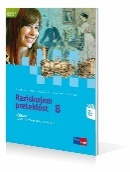 Prenovljeni učni načrtJ. Razpotnik, D. Snoj: RAZISKUJEM PRETEKLOST 8, učbenik, POSODOBLJEN, založba ROKUS-KLETT, EAN: 9789612710095Zgodovina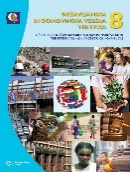 P. Karba, N. Jesenko: DRŽAVLJANSKA IN DOMOVINSKA VZGOJA TER ETIKA 8, učbenik, založba MKZ, EAN: 9789610107460Pri založbi ni več na voljo za nakup. Domovinska in državljanska kultura in etika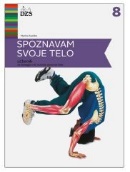 Prenovljeni učni načrtM. Svečko: SPOZNAVAM SVOJE TELO, učbenik za biologijo v 8. razredu, založba DZS, EAN: 9789610200802Biologija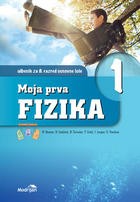 Prenovljeni učni načrtB. Beznec et al.: MOJA PRVA FIZIKA 1, učbenik za 8. razred, PRENOVLJENO, založba MODRIJAN, EAN: 9789612416331Fizika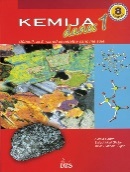 Prenovljeni učni načrtA.Gabrič, S. A. Glažar, M. Slatinek Žigon: KEMIJA DANES 1, učbenik za 8. razred, založba DZS, EAN: 9788634128222Pri založbi ni več na voljo za nakup. KemijaPrenovljeni učni načrtD. Pešaković et al.: PRAVA TEHNIKA 8, učbenik, založba ROKUS-KLETT, EAN: 9789612718572Tehnika in tehnologija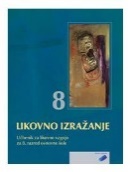 Prenovljeni učni načrtT. Tacol, Č. Frelih, J. Muhovič: LIKOVNO IZRAŽANJE 8, učbenik, PRENOVLJEN, založba KARANTANIJA DEBORA, EAN: 9789616525800Likovna umetnost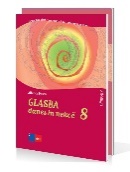 Prenovljeni učni načrtA. Pesek: GLASBA DANES IN NEKOČ 8, učbenik z dodatkom, POSODOBLJEN, založba ROKUS-KLETT, EAN: 9789612712327Glasbena umetnostnazivpredmet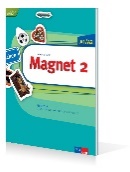 Giorgio Motta: MAGNET 2, učbenik za nemščino, slovenska izdaja, založba ROKUS-KLETT, EAN: 9789612711061Nemščinanazivpredmet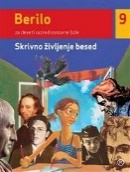 Prenovljeni učni načrtM. Honzak, V. Medved Udovič et al.: BERILO 9, SKRIVNO ŽIVLJENJE BESED, berilo, založba MKZ, EAN: 9789610125280Slovenščina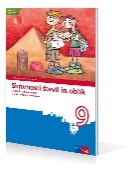 Prenovljeni učni načrtM. Robič, J. Berk, J. Draksler: SKRIVNOSTI ŠTEVIL IN OBLIK 9, učbenik, prenova 2013, založba ROKUS-KLETT, EAN: 9789612712952Matematika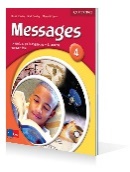 M. Levy, D. Goodey, N. Goodey: MESSAGES 4, učbenik za angleščino, slovenska izdaja, založba ROKUS-KLETT, EAN: 9789612095673Angleščina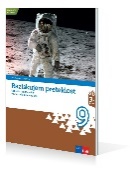 Prenovljeni učni načrtJ. Razpotnik, D. Snoj: RAZISKUJEM PRETEKLOST 9, učbenik za zgodovino, prenova 2013, založba ROKUS-KLETT, EAN: 9789612712990Zgodovina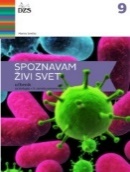 Prenovljeni učni načrtM. Svečko, A. Gorjan: SPOZNAVAM ŽIVI SVET, učbenik za biologijo v 9. razredu, založba DZS, EAN: 9789610200796Biologija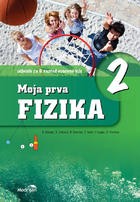 Prenovljeni učni načrtB. Beznec et al.: MOJA PRVA FIZIKA 2,  učbenik za 9. razred, PRENOVLJENO, založba MODRIJAN, EAN: 9789612416355Fizika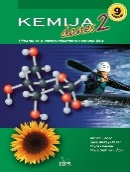 Prenovljeni učni načrtA. Gabrič, S. A. Glažar, M. Graunar, M. S. Žigon: KEMIJA DANES 2, učbenik za 9. razred, založba DZS, EAN: 9788634128017Pri založbi ni več na voljo za nakup. Kemija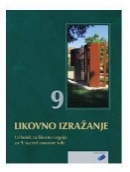 Prenovljeni učni načrtT. Tacol, Č. Frelih, J. Muhovič: LIKOVNO IZRAŽANJE 9, učbenik, PRENOVLJEN, založba KARANTANIJA DEBORA, EAN: 9789616525817Likovna umetnost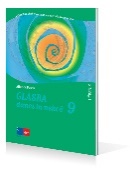 Prenovljeni učni načrtA. Pesek: GLASBA DANES IN NEKOČ 9, učbenik z dodatkom, POSODOBLJEN, založba ROKUS-KLETT, EAN: 9789612716523Glasbena umetnost